Fourniture d’un détecteur d’hydrocarbures sans contact avec les effluents :De type ODL 1600         ( ODL 1610 pour version 10m )Les caractéristiques devront être les suivantes :Détection par calcul de réflexion d’un signal lumineux à la surface de l’eauSeule la technologie laser sera acceptéeVariation de niveau jusqu’à 5 mètres Variation de niveau jusqu’à 10 m (ODL 1610)Détection par nappe d’hydrocarbures et par nombres de gouttes déceléesMémorisation des alarmesLa détection se fera par balayage et non par point fixeAucun délai de traitement ne sera toléré, la détection et les alarmes doivent se faire en temps réel et en continu, même si alarme (avec possibilité de temporisation)Carter de l’ensemble en fonte d’aluminium IP 65Possibilité de doubler les têtes de détection sur un seul transmetteurProtocole de communication MODBUS ET analogiqueTempérature de fonctionnement de -10°c à 50°CDes supports adaptés au site doivent être proposés en optionAucun consommable ne doit être prévu pour le fonctionnementLa maintenance doit se réduire à la vérification de la vitre de protectionUne liste de références doit être joint au dossier compris installations sur des sites identiques que la présente consultation…..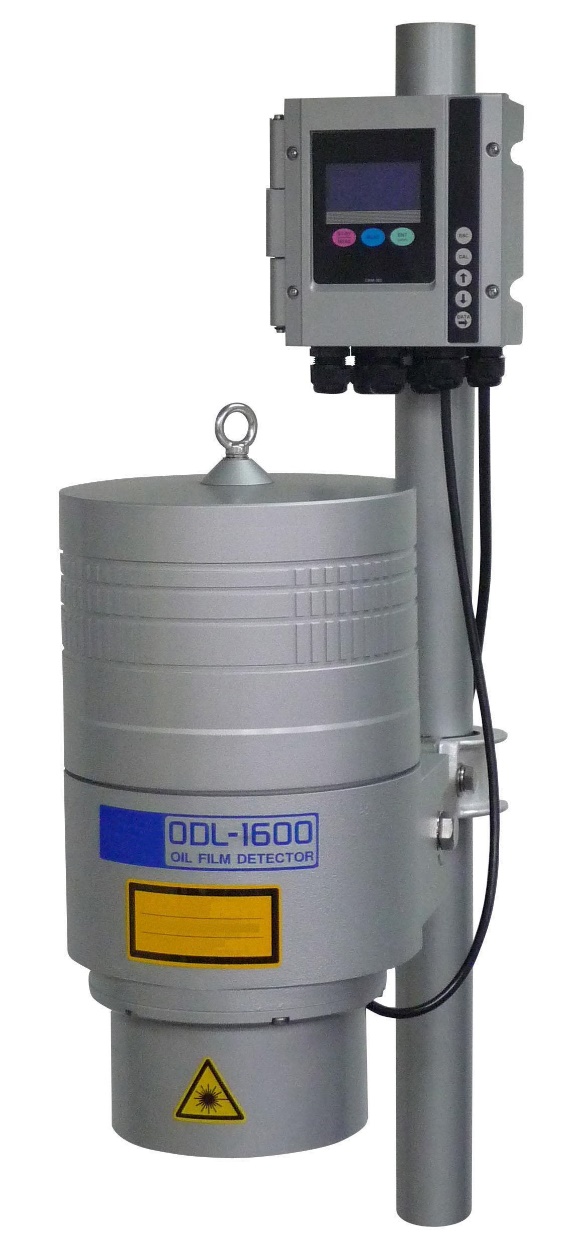 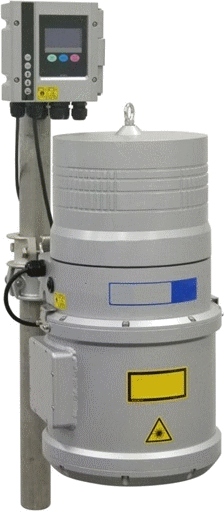 